Список книг от И.БродскогоСписок от Бродского.Книги, которые должен прочесть каждый.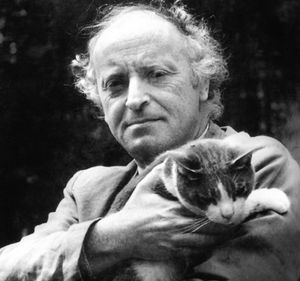 Иосиф Бродский преподавал студентам в Маунт-Холиоке. Похоже, по настоящему ему отравляло жизнь только одно: поголовная болезнь американской молодежи — беспробудное невежество. Однажды, выведенный из себя особенно безнадежным классом, Броский сел за машинку и наспех составил «Список книг, которые должен прочесть каждый».
Всегда интересно, что прочитал из этого ты сам. Красным пометила, что читала. Получилось на мой взгляд совсем неплохо

Вот этот список:
«Бхагават гита»;
«Махабхарата»;
«Гильгамеш»;
«Ветхий Завет»;
Гомер. «Илиада», «Одиссея»;
Геродот. «История»;
Софокл. Пьесы;
Эсхил. Пьесы;
Еврипид. Пьесы: «Ипполит», «Вакханки», «Электра», «Финикиянки»:
Фукидид. «История Пелопоннесской войны»;
Платон. «Диалоги»;
Аристотель. «Поэтика», «Физика», «Этика», «О душе»;
Александрийская поэзия;
Лукреций. «О природе вещей»;
Плутарх. «Жизнеописания»;
Вергилий. «Энеида», «Буколики», «Георгики»;
Тацит. «Анналы»;
Овидий. «Метаморфозы», «Героиды», «Наука любви»;
Новый Завет;
Светоний. «Жизнеописания двенадцати цезарей»;
Марк Аврелий;
Катулл;
Гораций;
Эпиктет;
Аристофан;
Элиан. «Пестрые истории», «О природе животных»;
Аполлодор. «Аргонавтика»;
Пселл. «Жизнеописание правителей Византии»;
Гиббон. «История упадка и разрушения Римской империи»;
Плотин. «Эннеады»;
Евсевий. «Церковная история»;
Боэций. «Об утешении философией»;
Плиний Младший. «Письма»;
Византийские стихотворные романы;
Гераклит. «Фрагменты»;
Августин. «Исповедь»;
Фома Аквинский. «Summa Theolo qica»;
Св. Франциск. «Цветочки»;
Николло Макиавелли. «Государь»;
Данте. «Божественная комедия»;
Франко Сакети. Новеллы;
Исландские саги;
Шекспир. «Антоний и Клеопатра», «Гамлет», «Макбет», «Генрих V»;
Рабле;
Бэкон;
Мартин Лютер;
Кальвин;
Монтень. «Опыты»;
Сервантес. «Дон Кихот»;
Декарт;
«Песнь о Роланде»;
«Беовульф»;
Бенвенуто Челлини;
Генри Адамс. «Воспитание Генри Адамса»;
Гоббс. «Левиафан»;
Паскаль. «Мысли»;
Мильтон. «Потерянный рай»;
Джон Донн, Эндрю Марвелл, Джордж Херберт, Ричард Крошоу;
Спиноза. «Трактаты»;
Стендаль. «Пармская обитель», «Красное и черное», «Жизнь Анри Брюлара»;
Свифт. «Путешествие Гулливера»;
Лоренс Стерн. «Тристрам Шэнди»;
Щодерло де Лакло. «Опасные связи»;
Монтескье. «Персидские письма»;
Локк. «Второй трактат о правительстве»;
Адам Смит. «Благосостояние наций»;
Лейбниц;
Юм;
Тексты федералистов;
Кант. «Критика чистого разума»;
Кьеркегор. «Страх и трепет», «Или-или», «Философские фрагменты»;
Достоевский. «Записки из подполья», «Бесы»;
Гете. «Фауст», «Итальянское путешествие»;
Токвиль. «О демократии в Америке»;
Де Кюстин. «Путешествие наших дней (Империя царя)»;
Эрик Ауэрбах. «Мимезис»;
Прескотт. «Лабиринт одиночества»;
Карл Поппер. «Логика научного открытия», «Открытое общество и его враги»;
Элиас Канетти. «Толпа и власть».

_
Источник: http://www.childlib.ru/dep-youth/bibliolist-6.htm